Course:Course:BALANCING OF ELEMENTS AND MECHANISM OF AGRICULTURAL MACHINESBALANCING OF ELEMENTS AND MECHANISM OF AGRICULTURAL MACHINESBALANCING OF ELEMENTS AND MECHANISM OF AGRICULTURAL MACHINESBALANCING OF ELEMENTS AND MECHANISM OF AGRICULTURAL MACHINESBALANCING OF ELEMENTS AND MECHANISM OF AGRICULTURAL MACHINESBALANCING OF ELEMENTS AND MECHANISM OF AGRICULTURAL MACHINESBALANCING OF ELEMENTS AND MECHANISM OF AGRICULTURAL MACHINESBALANCING OF ELEMENTS AND MECHANISM OF AGRICULTURAL MACHINESBALANCING OF ELEMENTS AND MECHANISM OF AGRICULTURAL MACHINESCourse id: ЗМПТ1И09Course id: ЗМПТ1И09BALANCING OF ELEMENTS AND MECHANISM OF AGRICULTURAL MACHINESBALANCING OF ELEMENTS AND MECHANISM OF AGRICULTURAL MACHINESBALANCING OF ELEMENTS AND MECHANISM OF AGRICULTURAL MACHINESBALANCING OF ELEMENTS AND MECHANISM OF AGRICULTURAL MACHINESBALANCING OF ELEMENTS AND MECHANISM OF AGRICULTURAL MACHINESBALANCING OF ELEMENTS AND MECHANISM OF AGRICULTURAL MACHINESBALANCING OF ELEMENTS AND MECHANISM OF AGRICULTURAL MACHINESBALANCING OF ELEMENTS AND MECHANISM OF AGRICULTURAL MACHINESBALANCING OF ELEMENTS AND MECHANISM OF AGRICULTURAL MACHINESNumber of ECTS:5Number of ECTS:5BALANCING OF ELEMENTS AND MECHANISM OF AGRICULTURAL MACHINESBALANCING OF ELEMENTS AND MECHANISM OF AGRICULTURAL MACHINESBALANCING OF ELEMENTS AND MECHANISM OF AGRICULTURAL MACHINESBALANCING OF ELEMENTS AND MECHANISM OF AGRICULTURAL MACHINESBALANCING OF ELEMENTS AND MECHANISM OF AGRICULTURAL MACHINESBALANCING OF ELEMENTS AND MECHANISM OF AGRICULTURAL MACHINESBALANCING OF ELEMENTS AND MECHANISM OF AGRICULTURAL MACHINESBALANCING OF ELEMENTS AND MECHANISM OF AGRICULTURAL MACHINESBALANCING OF ELEMENTS AND MECHANISM OF AGRICULTURAL MACHINESTeacher:Teacher:Full professor Radojka GligorićFull professor Radojka GligorićFull professor Radojka GligorićFull professor Radojka GligorićFull professor Radojka GligorićFull professor Radojka GligorićFull professor Radojka GligorićFull professor Radojka GligorićFull professor Radojka GligorićCourse statusCourse statusElectiveElectiveElectiveElectiveElectiveElectiveElectiveElectiveElectiveNumber of active teaching classes (weekly)Number of active teaching classes (weekly)Number of active teaching classes (weekly)Number of active teaching classes (weekly)Number of active teaching classes (weekly)Number of active teaching classes (weekly)Number of active teaching classes (weekly)Number of active teaching classes (weekly)Number of active teaching classes (weekly)Number of active teaching classes (weekly)Number of active teaching classes (weekly)Lectures:2Lectures:2Practical classes:2Practical classes:2Practical classes:2Other teaching types:Other teaching types:Study research work:Study research work:Other classes:Other classes:Precondition coursesPrecondition coursesNone/navesti ako imaNone/navesti ako imaNone/navesti ako imaNone/navesti ako imaNone/navesti ako imaNone/navesti ako imaNone/navesti ako imaNone/navesti ako imaNone/navesti ako imaEducational goalAcquiring knowledge about role, structure, function, kinematic and dynamic characteristics of mechanic elements and mechanisms in agriculture machinery  in order to know how to done machine balancing.Educational goalAcquiring knowledge about role, structure, function, kinematic and dynamic characteristics of mechanic elements and mechanisms in agriculture machinery  in order to know how to done machine balancing.Educational goalAcquiring knowledge about role, structure, function, kinematic and dynamic characteristics of mechanic elements and mechanisms in agriculture machinery  in order to know how to done machine balancing.Educational goalAcquiring knowledge about role, structure, function, kinematic and dynamic characteristics of mechanic elements and mechanisms in agriculture machinery  in order to know how to done machine balancing.Educational goalAcquiring knowledge about role, structure, function, kinematic and dynamic characteristics of mechanic elements and mechanisms in agriculture machinery  in order to know how to done machine balancing.Educational goalAcquiring knowledge about role, structure, function, kinematic and dynamic characteristics of mechanic elements and mechanisms in agriculture machinery  in order to know how to done machine balancing.Educational goalAcquiring knowledge about role, structure, function, kinematic and dynamic characteristics of mechanic elements and mechanisms in agriculture machinery  in order to know how to done machine balancing.Educational goalAcquiring knowledge about role, structure, function, kinematic and dynamic characteristics of mechanic elements and mechanisms in agriculture machinery  in order to know how to done machine balancing.Educational goalAcquiring knowledge about role, structure, function, kinematic and dynamic characteristics of mechanic elements and mechanisms in agriculture machinery  in order to know how to done machine balancing.Educational goalAcquiring knowledge about role, structure, function, kinematic and dynamic characteristics of mechanic elements and mechanisms in agriculture machinery  in order to know how to done machine balancing.Educational goalAcquiring knowledge about role, structure, function, kinematic and dynamic characteristics of mechanic elements and mechanisms in agriculture machinery  in order to know how to done machine balancing.Educational outcomesStudents will get enough knowledge to recognize a problems about unbalance working of moving and stationary parts of machines and their mechanisms and to overcome that problems. After passed exam, students will be able to utilize and maintain agriculture machine.Educational outcomesStudents will get enough knowledge to recognize a problems about unbalance working of moving and stationary parts of machines and their mechanisms and to overcome that problems. After passed exam, students will be able to utilize and maintain agriculture machine.Educational outcomesStudents will get enough knowledge to recognize a problems about unbalance working of moving and stationary parts of machines and their mechanisms and to overcome that problems. After passed exam, students will be able to utilize and maintain agriculture machine.Educational outcomesStudents will get enough knowledge to recognize a problems about unbalance working of moving and stationary parts of machines and their mechanisms and to overcome that problems. After passed exam, students will be able to utilize and maintain agriculture machine.Educational outcomesStudents will get enough knowledge to recognize a problems about unbalance working of moving and stationary parts of machines and their mechanisms and to overcome that problems. After passed exam, students will be able to utilize and maintain agriculture machine.Educational outcomesStudents will get enough knowledge to recognize a problems about unbalance working of moving and stationary parts of machines and their mechanisms and to overcome that problems. After passed exam, students will be able to utilize and maintain agriculture machine.Educational outcomesStudents will get enough knowledge to recognize a problems about unbalance working of moving and stationary parts of machines and their mechanisms and to overcome that problems. After passed exam, students will be able to utilize and maintain agriculture machine.Educational outcomesStudents will get enough knowledge to recognize a problems about unbalance working of moving and stationary parts of machines and their mechanisms and to overcome that problems. After passed exam, students will be able to utilize and maintain agriculture machine.Educational outcomesStudents will get enough knowledge to recognize a problems about unbalance working of moving and stationary parts of machines and their mechanisms and to overcome that problems. After passed exam, students will be able to utilize and maintain agriculture machine.Educational outcomesStudents will get enough knowledge to recognize a problems about unbalance working of moving and stationary parts of machines and their mechanisms and to overcome that problems. After passed exam, students will be able to utilize and maintain agriculture machine.Educational outcomesStudents will get enough knowledge to recognize a problems about unbalance working of moving and stationary parts of machines and their mechanisms and to overcome that problems. After passed exam, students will be able to utilize and maintain agriculture machine.Course contentTheory lessons:
Importance of parts balancing in agriculture machines. Static and dynamic balancing. Shaft balancing. Balancing of lever mechanisms. The criteria for machine balancing. Accuracy of machine balancing. Methods for balancing in exploatation conditions. Equipment for control and measurement of agriculture machine balance. The methods and procedures for machine balancing.Practical teaching: Working on practical exercise related to subject which were passed on theory lessons.Course contentTheory lessons:
Importance of parts balancing in agriculture machines. Static and dynamic balancing. Shaft balancing. Balancing of lever mechanisms. The criteria for machine balancing. Accuracy of machine balancing. Methods for balancing in exploatation conditions. Equipment for control and measurement of agriculture machine balance. The methods and procedures for machine balancing.Practical teaching: Working on practical exercise related to subject which were passed on theory lessons.Course contentTheory lessons:
Importance of parts balancing in agriculture machines. Static and dynamic balancing. Shaft balancing. Balancing of lever mechanisms. The criteria for machine balancing. Accuracy of machine balancing. Methods for balancing in exploatation conditions. Equipment for control and measurement of agriculture machine balance. The methods and procedures for machine balancing.Practical teaching: Working on practical exercise related to subject which were passed on theory lessons.Course contentTheory lessons:
Importance of parts balancing in agriculture machines. Static and dynamic balancing. Shaft balancing. Balancing of lever mechanisms. The criteria for machine balancing. Accuracy of machine balancing. Methods for balancing in exploatation conditions. Equipment for control and measurement of agriculture machine balance. The methods and procedures for machine balancing.Practical teaching: Working on practical exercise related to subject which were passed on theory lessons.Course contentTheory lessons:
Importance of parts balancing in agriculture machines. Static and dynamic balancing. Shaft balancing. Balancing of lever mechanisms. The criteria for machine balancing. Accuracy of machine balancing. Methods for balancing in exploatation conditions. Equipment for control and measurement of agriculture machine balance. The methods and procedures for machine balancing.Practical teaching: Working on practical exercise related to subject which were passed on theory lessons.Course contentTheory lessons:
Importance of parts balancing in agriculture machines. Static and dynamic balancing. Shaft balancing. Balancing of lever mechanisms. The criteria for machine balancing. Accuracy of machine balancing. Methods for balancing in exploatation conditions. Equipment for control and measurement of agriculture machine balance. The methods and procedures for machine balancing.Practical teaching: Working on practical exercise related to subject which were passed on theory lessons.Course contentTheory lessons:
Importance of parts balancing in agriculture machines. Static and dynamic balancing. Shaft balancing. Balancing of lever mechanisms. The criteria for machine balancing. Accuracy of machine balancing. Methods for balancing in exploatation conditions. Equipment for control and measurement of agriculture machine balance. The methods and procedures for machine balancing.Practical teaching: Working on practical exercise related to subject which were passed on theory lessons.Course contentTheory lessons:
Importance of parts balancing in agriculture machines. Static and dynamic balancing. Shaft balancing. Balancing of lever mechanisms. The criteria for machine balancing. Accuracy of machine balancing. Methods for balancing in exploatation conditions. Equipment for control and measurement of agriculture machine balance. The methods and procedures for machine balancing.Practical teaching: Working on practical exercise related to subject which were passed on theory lessons.Course contentTheory lessons:
Importance of parts balancing in agriculture machines. Static and dynamic balancing. Shaft balancing. Balancing of lever mechanisms. The criteria for machine balancing. Accuracy of machine balancing. Methods for balancing in exploatation conditions. Equipment for control and measurement of agriculture machine balance. The methods and procedures for machine balancing.Practical teaching: Working on practical exercise related to subject which were passed on theory lessons.Course contentTheory lessons:
Importance of parts balancing in agriculture machines. Static and dynamic balancing. Shaft balancing. Balancing of lever mechanisms. The criteria for machine balancing. Accuracy of machine balancing. Methods for balancing in exploatation conditions. Equipment for control and measurement of agriculture machine balance. The methods and procedures for machine balancing.Practical teaching: Working on practical exercise related to subject which were passed on theory lessons.Course contentTheory lessons:
Importance of parts balancing in agriculture machines. Static and dynamic balancing. Shaft balancing. Balancing of lever mechanisms. The criteria for machine balancing. Accuracy of machine balancing. Methods for balancing in exploatation conditions. Equipment for control and measurement of agriculture machine balance. The methods and procedures for machine balancing.Practical teaching: Working on practical exercise related to subject which were passed on theory lessons.Teaching methodsCombination of oral presentation and interactive conversation supported using graphic simulation and  illustration on computer.Teaching methodsCombination of oral presentation and interactive conversation supported using graphic simulation and  illustration on computer.Teaching methodsCombination of oral presentation and interactive conversation supported using graphic simulation and  illustration on computer.Teaching methodsCombination of oral presentation and interactive conversation supported using graphic simulation and  illustration on computer.Teaching methodsCombination of oral presentation and interactive conversation supported using graphic simulation and  illustration on computer.Teaching methodsCombination of oral presentation and interactive conversation supported using graphic simulation and  illustration on computer.Teaching methodsCombination of oral presentation and interactive conversation supported using graphic simulation and  illustration on computer.Teaching methodsCombination of oral presentation and interactive conversation supported using graphic simulation and  illustration on computer.Teaching methodsCombination of oral presentation and interactive conversation supported using graphic simulation and  illustration on computer.Teaching methodsCombination of oral presentation and interactive conversation supported using graphic simulation and  illustration on computer.Teaching methodsCombination of oral presentation and interactive conversation supported using graphic simulation and  illustration on computer.Knowledge evaluation (maximum 100 points)Knowledge evaluation (maximum 100 points)Knowledge evaluation (maximum 100 points)Knowledge evaluation (maximum 100 points)Knowledge evaluation (maximum 100 points)Knowledge evaluation (maximum 100 points)Knowledge evaluation (maximum 100 points)Knowledge evaluation (maximum 100 points)Knowledge evaluation (maximum 100 points)Knowledge evaluation (maximum 100 points)Knowledge evaluation (maximum 100 points)Pre-examination obligationsPre-examination obligationsPre-examination obligationsMandatoryPointsPointsFinal exam (izabrati)Final exam (izabrati)MandatoryMandatoryPointsLecture attendanceLecture attendanceLecture attendanceYes/No66Theoretical part of the exam/Oral part of the exam/Written part of the exam-tasks and theoryTheoretical part of the exam/Oral part of the exam/Written part of the exam-tasks and theoryYesYes60Exercise attendanceExercise attendanceExercise attendanceYes/NoExercise papersExercise papersExercise papersYes/NoTestsTestsTestsYes/No3434Literature Literature Literature Literature Literature Literature Literature Literature Literature Literature Literature Ord.AuthorAuthorTitleTitleTitlePublisherPublisherPublisherPublisherYearGligorić RadojkaGligorić RadojkaMehanizmi poljoprivrednih mašinaMehanizmi poljoprivrednih mašinaMehanizmi poljoprivrednih mašinaUniverzitet u Novom SaduUniverzitet u Novom SaduUniverzitet u Novom SaduUniverzitet u Novom Sadu2005Zlokolica M, Kostić MZlokolica M, Kostić MMehanika mašinaMehanika mašinaMehanika mašinaFakultet tehničkih nauka Novi SadFakultet tehničkih nauka Novi SadFakultet tehničkih nauka Novi SadFakultet tehničkih nauka Novi Sad2004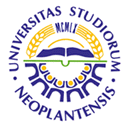 UNIVERSITY OF NOVI SADFACULTY OF AGRICULTURE 21000 NOVI SAD, TRG DOSITEJA OBRADOVIĆA 8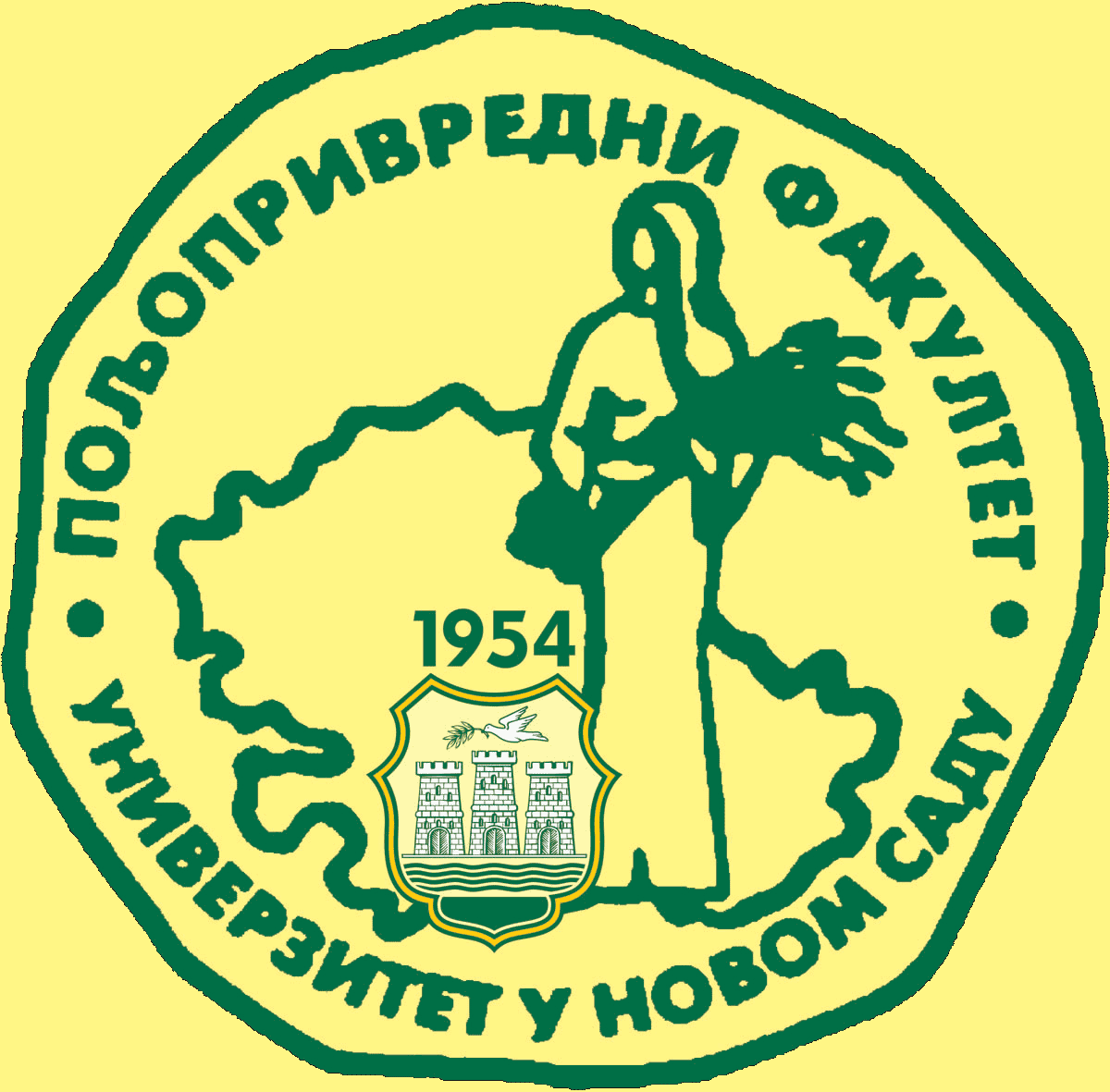 Study Programme AccreditationGRADUATE ACADEMIC STUDIES     Agricultural EngineeringTable 5.2 Course specificationTable 5.2 Course specificationTable 5.2 Course specification